XXII TARPTAUTINIS STASIO ŠIMKAUS CHORŲ KONKURSAS2020 m. gegužės 14-17 d. Klaipėda, LietuvaKONKURSO NUOSTATAII. KONKURSO DALYVIAICHORŲ KATEGORIJOSA – Mišrūs chorai.B – Lygių balsų chorai: B1 – moterų, B2 – vyrų.C – Mokykliniai chorai: C1 – merginų*1, C2 – jaunuolių*2, C3 – mišrūs*3.D – Vaikų chorai iki 16 metų amžiaus.E –  Sakralinė muzika *4: E1 – mišrūs chorai, E2 - moterų chorai, E3 – vyrų chorai. F – Vokaliniai ansambliai*5: F1 – lygių balsų; F2 - mišrūs.G – Folkloriniai chorai.Pastaba. Choristų skaičius chore nuo 16 iki 50. Chorai gali dalyvauti keliose kategorijose:*1 – merginų (nuo 16 metų amžiaus);*2 – jaunuolių (nuo 12 metų amžiaus);*3 – mišrūs merginų ir jaunuolių (nuo 16 metų amžiaus); mišrūs berniukų ir jaunuolių (nuo 12 metų amžiaus);*4 – E kategorijoje atliekama tik sakralinė muzika, dalyvių amžius nuo 18 metų.*5 – Vokalinių ansamblių dalyvių skaičius nuo 6 iki 12, dalyvių amžius nuo 18 metų.II. KONKURSO REIKALAVIMAII turasVisi A, B, C, D, E, F kategorijų kolektyvai atlieka laisvai pasirinktą programą a cappella ir privalomąjį lietuvių kompozitoriaus kūrinį:A – Donatas Zakaras In monte OlivetiB1 – Gediminas Kalinas Ave MariaB2 – Vytautas Miškinis Faciem tuamC1 – Stasys Šimkus Ūžia girelėC2 – Mikalojus Konstantinas Čiurlionis Ant kalno gluosysC3 – Stasys Šimkus Mes padainuosimD – Bronius Kutavičius Miško varlytė arba Onutė Narbuteitė VasaraE1 – Vaclovas Augustinas SanctusE2 – Vytautas Miškinis Tu EsE3 – Teodoras Brazys ResponsoriumF – Savo šalies liaudies daina unisonuG - kategorijos kolektyvai atlieka savo nacionalinę programą a cappella. Šioje kategorijoje galima naudoti pritarimus tik su ritminiais, ne melodiniais nacionaliniais instrumentais. Pastaba. Choro pasirodymo scenoje trukmė – iki 15 minučių.D kategorijos chorai vieną kūrinį gali atlikti su instrumentiniu pritarimu.Privalomųjų kūrinių natos chorams bus patalpintos konkurso internetiniame puslapyje arba išsiųstos kartu su kvietimu į konkursą.MAŽASIS GINTARO prizas skiriamas C arba D kategorijos chorui, surinkusiam daugiausiai balų I ture, bet ne mažiau kaip 90 balų. MAŽOJO GINTARO prizo laureatas, rekomenduotas vertinimo komisijos, gali dalyvauti DIDŽIOJO GINTARO prizo konkurse.II turasDIDŽIOJO GINTARO PRIZO KONKURSASKonkurse dalyvauja A, B  ir E kategorijų chorai, pelnę pirmąsias vietas arba surinkę ne mažiau kaip 90 balų I ture. Vertinimo komisija turi teisę DIDŽIOJO GINTARO prizo konkursui papildomai rekomenduoti vieną chorą.II ture kolektyvai atlieka laisvai pasirinktą 15 minučių programą a cappella. Programoje turi būti ne mažiau kaip 3 kūriniai, tarp jų: renesanso arba baroko epochos kūrinys ir savo šalies autoriaus kūrinys, parašytas po 2000 metų.Pastaba. DIDŽIOJO GINTARO prizo konkurse leidžiama pakartoti iki 50 % I turo programos.III. VERTINIMASChorų dainavimą 100 balų sistema vertina tarptautinė 5 asmenų vertinimo komisija.Kolektyvų pasirodymus I ir II turuose komisija vertina pagal šiuos kriterijus: meninė kūrinių atlikimo kokybė, techninis meistriškumas, vokalinė kultūra ir stilius.Vertinimo komisijos sprendimai yra galutiniai ir neginčijami.IV. APDOVANOJIMAIKiekvienos A, B, C, D, E, F ir G kategorijos trys chorai ar ansambliai, surinkę aukščiausius balus, bet ne mažiau kaip 85 balus, gauna atitinkamai I, II ir III vietos diplomus.Kiekvienos (A, B, C, D, E, F ir G) kategorijos geriausias choras, surinkęs aukščiausius balus, bet ne mažiau kaip 90 balų ir pelnęs I vietą, gauna piniginę premiją – 300 EUR.DIDŽIOJO GINTARO prizo laimėtojas apdovanojamas konkurso laureato diplomu ir 1 500 EUR pinigine premija.MAŽOJO GINTARO prizo laimėtojas apdovanojamas konkurso laureato diplomu ir 1 000 EUR pinigine premija.Visi konkurse dalyvaujantys kolektyvai, remiantis I turo vertinimo rezultatais, bus apdovanojami:1-ojo laipsnio diplomu – surinkus 85–100 balų;2-ojo laipsnio diplomu – surinkus 80–84,99 balų;3-iojo laipsnio diplomu – surinkus 75–79,99 balų;dalyvio diplomu – surinkus iki 74,99 balų.V. SPECIALŪS PRIZAI1. Klaipėdos miesto S. Šimkaus konservatorijos prizas už S. Šimkaus kūrinių geriausią atlikimą.2. Lietuvos nacionalinio kultūros centro prizas už savo šalies autoriaus kūrinio geriausią atlikimą.3. Lietuvos chorų sąjungos prizas už vertingiausią konkursinę programą.4. Klaipėdos chorinės bendrijos „Aukuras“ prizas už geriausią A, B ir E kategorijų privalomojo kūrinio  atlikimą.5. Klaipėdos miesto savivaldybės prizas už geriausią šiuolaikinio autoriaus kūrinio atlikimą.VI. PARAIŠKA KONKURSUIParaiška konkursui siunčiama iki 2020 m. vasario 15 d. adresu:XXII tarptautinis S. Šimkaus chorų konkursasS Nėries g. 5, LT-92227, Klaipėda ir elektroniniu paštu: simkus.competition.lt@gmail.com arba aukurasorg@gmail.com Kartu atsiunčiama:trumpa kolektyvo kūrybinė biografija lietuvių ir anglų kalbomis;kolektyvo nuotrauka;kolektyvo garso arba vaizdo įrašas;konkurse atliekama I ir II turo programa (originalo kalba).Paraiškos formaInformacija teikiama:Tel. +370 612 69021elektroniniu paštu: simkus.competition.lt@gmail.com arba aukurasorg@gmail.comwww.aukuras.org/simkusPakvietimas dalyvauti konkurse kolektyvui išsiunčiamas iki 2020 m. vasario 10 d.VII. DALYVAVIMO KONKURSE SĄLYGOSKonkurse dalyvaujančio kolektyvo registracijos mokestis – 100 EUR.Chorui neatvykus į konkursą ar atsisakius jame dalyvauti registracijos mokestis negrąžinamas.Gavę kvietimą dalyvauti konkurse kolektyvai iki 2020 m. kovo 16 d. turi atsiųsti:konkurse atliekamų kūrinių natas po 5 egzempliorius;trumpą kūrinių tekstų santrauką anglų kalba (išskyrus kūrinius anglų ir lotynų kalbomis);pervedimu per banką sumokėto dalyvio registracijos mokesčio kvito kopiją.Pinigus pervesti:AB banko „Swedbank“ Klaipėdos skyriusKodas 73000SWIFT kodas HABALT22Sąskaitos Nr. LT53 7300 0100 0232 7490Visą reikalingą konkursui medžiagą siųsti adresu:XXII tarptautinis S. Šimkaus chorų konkursasS Nėries g. 5, LT-92227, KlaipėdaKolektyvas negalės dalyvauti konkurse, jeigu laiku nebus įvykdytos nurodytos sąlygos.Dalyviai atvyksta, maitinasi ir gyvena savo lėšomis. Chorams pageidaujant, maitinimas ir apgyvendinimas gali būti organizuotas tarpininkaujant konkurso rengėjams. Siūlomos nakvynės sąlygos:viešbutyje – 30–150 EUR už parą vienam asmeniui (su pusryčiais)pensionate / bendrabutyje – 15–30 EUR už parą vienam asmeniuiLengvata konkurso dalyviams!Konkurso dalyviai iki 2020 m. kovo 1 d. sumokėję po 35 EUR vienai parai už kiekvieną dalyvį gauna konkurso rėmėjų lengvatą: maitinimą (pusryčiai, pietūs, vakarienė) ir nakvynę (viešbutyje). Konkurso organizatoriai pasilieka teisę daryti konkurso dalyvių vaizdo ir garso įrašus.Numatomi konkurso dalyvių koncertai Klaipėdos miesto ir regiono bažnyčiose.Konkurso rengėjai: Klaipėdos miesto chorinė bendrija „Aukuras“Klaipėdos miesto savivaldybės Kultūros skyriusKontaktai: simkus.competition.lt@gmail.com; aukurasorg@gmail.comInformaciją apie konkursą galima rasti: www.aukuras.org/simkus  /InternationalStasysSimkusChoirCompetition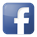   /ssimkus_choir_competition 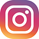   International Stasys Šimkus Choir Competition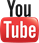  /ssimkus_aukuras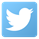 